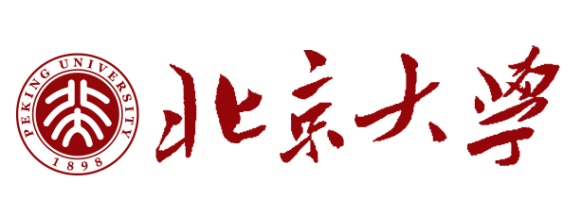 阿米巴经营模式实战总裁班人人成为经营者--稻盛和夫的管理真经北京大学 每月一期（三天）▍学习背景全球正在进入新一轮变革时代，产业革命和创新科技正孕育兴起，企业价值链深度重塑，分工体系加速演变。处于转型期的中国企业在技术革命到来的同时，面临着一场重要的组织管理变革——如何打造上下目标一致的内部创业平台？如何使核心团队形成人生与事业双赢的合伙人模式？如何使员工实现自主经营，人人成为自已事业的主人？京瓷公司以“市场倒逼、激活个体”为特征的阿米巴模式，正在成为这个时代破解转型升级难题的一剂良药。海尔”人单合一“、华为”铁三角“、南方电网”麻江模式“等都在揭示着阿米巴时代的到来。但是，中国企业导入阿米巴有四个死穴：一是战略失控，顶层盈利模式缺失；二是利润失控，预算粗放成本虚高；三是价值失控，价值创造和利益分配混乱；四是激励失控，关注短期利益而长期激励失效。归根结底：未形成符合时代的”内部创业平台——自主经营系统和事业合伙人机制“！百年北大，人文渊薮，北京大学阿米巴经营模式实战总裁班，始终致力于将最前沿的国际化管理知识，与中国企业的关键决策与转型实践相结合，甄选卓越师资和业界翘楚，培养管理精英，助力中国企业。▍课程特色● 师承大家：名师云集，分享最具洞察力和前瞻性的观点● 知行合一：参访代表性企业，深度调研，游学思悟一体● 学以致用：采取行动学习，聚焦真实案例，提出切实可行方案并付诸实践● 博闻广识：以学会友，砥砺思想，在更广阔的平台携手创造新未来▍增值服务私募股权投资、创投基金对接微咨询—专家团队手把手教你导入阿米巴经营模式免费参加每年一度的北京大学阿米巴总裁峰会免费获得导师阿米巴经营落地实战工具、方法、案例模版▍精彩活动    加入北京大学总裁俱乐部，享受高端人脉平台，每月一期主题活动：包括但不限于高尔夫、红酒会、歌剧、话剧、马术、游艇、直升机等▍培养对象董事长、总经理、公司股东、创业者、核心高管、财务与人力资源负责人▍课前准备凭入学通知，准备好企业内部管理报表正装出席开班仪式▍课程设置▍课程时间     每月一期，每期三天。▍上课地点北京大学▍学习证书颁发北京大学阿米巴经营模式实战总裁班结业证书。▍学习投资3.98万/1家企业，限4人；单人报名1.28万/人。▍北大招生办报名咨询：联系人 ：陈老师、王老师 电话：010-59480917          北京大学阿米巴经营模式实战总裁班报名表 第一讲 自主经营系统——我的地盘听我的  第一讲 自主经营系统——我的地盘听我的 1.如何借鉴阿米巴经营模式实现转型升级2.阿米巴落地第一步--阿米巴划分到位3.阿米巴落地第二步--资源量化到位4.阿米巴落地第三步--内部交易价格到位5.阿米巴落地第四步---信息化结算到位6.阿米巴落地第五步--收入与绩效挂钩到位课程意义：阿米巴像一场“土地革命”，有效解决组织源动力问题，激活组织、个体。1）“分”的目的是为了“合”，没有员工立场的统一，就没有组织持续的“裂变”。2) 通过“分权、分利、分责、分风险，聚人、聚心、聚力、聚平台”打造全员经营系统。3) 现场学习阿米巴应用的落地方法和工具，并获赠阿米巴落地核心工具包。课程意义：阿米巴像一场“土地革命”，有效解决组织源动力问题，激活组织、个体。1）“分”的目的是为了“合”，没有员工立场的统一，就没有组织持续的“裂变”。2) 通过“分权、分利、分责、分风险，聚人、聚心、聚力、聚平台”打造全员经营系统。3) 现场学习阿米巴应用的落地方法和工具，并获赠阿米巴落地核心工具包。第二讲 自主薪酬系统——我的薪酬我做主  第二讲 自主薪酬系统——我的薪酬我做主  以市场为导向的第四代薪酬—超利分享以奋斗者为本的非物质激励系统如何制定年度加薪计划积分池与薪酬包设计要点项目化薪酬的设计要点现场设计自已企业的薪酬系统课程意义：一家优秀的企业必须要实现“四高”：高素质、高目标、高绩效、高激励。1） 课程的方向是如何实现“四高”，学习具体的方法与工具。2） 引导改变观念与行为方式。将目标计划管理与 PVI 相结合、让员工为自己而做、并通过目标、计划、检视、总结等管理步骤，实现员工如何为自己做到。3） 已经支持众多企业做到自主绩效模型，并总结出更有效的经验，避免企业走弯路。课程意义：一家优秀的企业必须要实现“四高”：高素质、高目标、高绩效、高激励。1） 课程的方向是如何实现“四高”，学习具体的方法与工具。2） 引导改变观念与行为方式。将目标计划管理与 PVI 相结合、让员工为自己而做、并通过目标、计划、检视、总结等管理步骤，实现员工如何为自己做到。3） 已经支持众多企业做到自主绩效模型，并总结出更有效的经验，避免企业走弯路。第三讲 利润计划系统——高利润的七大秘密第三讲 利润计划系统——高利润的七大秘密阿米巴产生高利润的七大秘密2. 建立年度经营计划与利润计划3. 用《战略机制书》设计利润管控点4. 用《责任会计报表》进行节点式复盘5. 实战应用三大成果和核心操作方法6. 现场设计自已企业的内部管理报表课程意义：没有数据与流程的精细化，就没有科学的资源分配，浪费就不可避免！目标分解：通过利润计划，实现战略目标的逐层逐级，深入细化的分解。成本管控：每项费用都能通过”管理仪表盘“和激励机制实现主动管控。量化授权：通过数据化、精细化，做到责任明确、清晰到人，避免数据失控。复盘改善：通过在事前、事中与事后的分析、调整，实现改善经营过程的目的。课程意义：没有数据与流程的精细化，就没有科学的资源分配，浪费就不可避免！目标分解：通过利润计划，实现战略目标的逐层逐级，深入细化的分解。成本管控：每项费用都能通过”管理仪表盘“和激励机制实现主动管控。量化授权：通过数据化、精细化，做到责任明确、清晰到人，避免数据失控。复盘改善：通过在事前、事中与事后的分析、调整，实现改善经营过程的目的。第四讲 内部创业系统——事业合伙人模式第四讲 内部创业系统——事业合伙人模式 合伙人模式不是股权胜似股权从奋斗者到三级合伙人的晋升如何打造裂变式创业机制4. 事业合伙人机制设计六步法5. 项目合伙人机制设计五步法 6. 现场设计自已企业的合伙人机制课程意义：要想彻底解放人才，不再是给他一份工作，而是给他们以平台和机会。1）让职业经理成为事业合伙人：从机制上、设计上彻底解决核心人才流失、动力不足、不关注企业盈利与增长等问题！2）让所有员工成为项目合伙人：每位员工关心企业的经营成果，节约资源、减少浪费、开发市场、服务客户。课程意义：要想彻底解放人才，不再是给他一份工作，而是给他们以平台和机会。1）让职业经理成为事业合伙人：从机制上、设计上彻底解决核心人才流失、动力不足、不关注企业盈利与增长等问题！2）让所有员工成为项目合伙人：每位员工关心企业的经营成果，节约资源、减少浪费、开发市场、服务客户。编号姓 名性别年龄学历职务   手机电子邮箱12345678单位名称单位名称单位地址单位地址    关于住宿    关于住宿标间（）      标间合住（）       不需要（）标间（）      标间合住（）       不需要（）标间（）      标间合住（）       不需要（）标间（）      标间合住（）       不需要（）标间（）      标间合住（）       不需要（）标间（）      标间合住（）       不需要（）报名方式报名方式1.学员将报名表填写好，传真或发邮件至教务老师；2.教务组审核后，发送“入学通知书”；3.学员缴纳学费；4.学员执入学通知书到校报到上课。1.学员将报名表填写好，传真或发邮件至教务老师；2.教务组审核后，发送“入学通知书”；3.学员缴纳学费；4.学员执入学通知书到校报到上课。1.学员将报名表填写好，传真或发邮件至教务老师；2.教务组审核后，发送“入学通知书”；3.学员缴纳学费；4.学员执入学通知书到校报到上课。1.学员将报名表填写好，传真或发邮件至教务老师；2.教务组审核后，发送“入学通知书”；3.学员缴纳学费；4.学员执入学通知书到校报到上课。1.学员将报名表填写好，传真或发邮件至教务老师；2.教务组审核后，发送“入学通知书”；3.学员缴纳学费；4.学员执入学通知书到校报到上课。1.学员将报名表填写好，传真或发邮件至教务老师；2.教务组审核后，发送“入学通知书”；3.学员缴纳学费；4.学员执入学通知书到校报到上课。联系方式联系方式